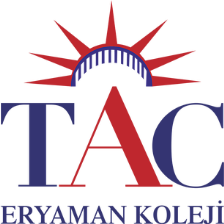 ÖZEL TAC KOLEJİ ORTAOKULU2017-2018 EĞİTİM ÖĞRETİM YILI 6.SINIFTÜRKÇE DERSİ 1. DÖNEM 3. YAZILI SORULARI                                                     DERS
 Ortaokuldayken sınıf arkadaşımdan birisiyle ciddi bir tartışmaya girdim.Onun haksız olduğundan kendiminse haklı olduğumdan emindim.
Öğretmenimiz bize çok iyi bir ders vermeye karar verdi.Bizi bütün sınıfın önüne çıkardı ve onu masanın bir tarafına,beni de diğer tarafına yerleştirdi.
 Masanın tam ortasında yuvarlak bir nesne vardı.Siyah renkli bir nesne.O çocuğa nesnenin rengini sordu.Çocuk,"beyaz" diye yanıtladı.Söylediğine inanamadım,çünkü nesne siyahtı.Yeniden tartışmaya başladık,bu kez de nesnenin rengi hakkında.Öğretmen bu kez beni çocuğun yerine,onu da benim yerime geçirdi.Ve bu kez bana nesnenin rengini sordu.Beyaz,yanıtını vermek zorundaydım.Çünkü belli ki nesnenin bir tarafı beyaz,diğer tarafı ise siyahtı. Öğretmenimiz o gün bana çok güzel bir ders verdi.Karşımdaki kişinin bakış açısını anlamam için,kendimi onun yerine koymam gerekiyordu.
                                                                                                        		 Judie PaxtonSoru 1) Yukarıda verilen metnin hikâye haritasını çıkarınız. ( 12 PUAN)Soru 2) Aşağıdaki cümlelerde altı çizili sözcükler gerçek anlamlıysa “G” mecaz anlamlıysa “M” terim anlamlıysa “T” yazınız. (5 PUAN)* Perdeler yıkanınca odalar daha güzel oldu. (     )* Soğuk bir gülümseme aramızı iyice açtı. (     )* Çok renkli bir kişiliği vardı. (     )* Türkçe dersinde kökler konusunu işledik. (     )* Adamın ayakkabıları iyice yırtılmış. (     )Soru 3) Aşağıdaki sözcükleri kök ve eklerine ayırınız. (8 PUAN)YapraklarKalemlik  Kaçkın BabasıKitapçıdanGittiYapacakBilgiSoru 4) Aşağıdaki deyimleri ve atasözlerini anlamlarıyla eşleştiriniz. (10 PUAN)Soru 5) Aşağıdaki sözcüklerde görülen ses olaylarını yazınız. (10 PUAN)Soru 6) Aşağıdaki sözcükleri yapı bakımından inceleyiniz. (15 PUAN)Eski tahta köprü geçildikten sonra, fakir semtlere giriliyor. Sefalet bütün dehşeti ve çirkinliğiyle belli oluyordu. Ortasından akan çirkin sularıyla yarı çıplak çocukların çamur içindeki halleri, tezekten, çamurdan yarı yarıya toprağa gömülmüş penceresiz kulübeleriyle vahim bir sefalet görülüyordu. Soru 7) Bu parçada aşağıdaki anlatım türlerinden hangisine yer verilmiştir? (5 PUAN)A) ÖykülemeB) BetimlemeC) AçıklamaD) TartışmaErasmus,"Hayvan, hayvan olarak doğar; ama insan insan olarak doğmaz. İnsan oluşur." Kişi doğduğunda başkasının yardımına muhtaçtır. Ve 10  milyon yıllık birikimini yavrularına, sonraki kuşaklara aktarır. Hiçbir hayvan geçmişteki birikimlerine dayanarak davranmaz; insan, yavrularına   birikimlerini aktarabilen tek varlıktır. Soru 8) Bu metinde  aşağıdakilerin hangisinde verilen anlatım tekniklerinden yararlanılmıştır? (5 PUAN) A) Örneklendirme - betimlemeB) Betimleme - açıklamaC) Tanık gösterme - tanımlamaD) Karşılaştırma - tanık göstermeTanzimat döneminde yazar ve şairlerimizin %79.5’u İstanbul’da, %7.1’i Anadolu’da doğmuştur. Cumhuriyetten sonra ise bu oranlarda büyük bir değişme olmuş İstanbul doğumluların oranı %29, Anadolu doğumluların oranı ise %67 olmuştur. Bu bize Türk edebiyatının halkçı bir nitelik kazandığını göstermez mi?Soru 9) Bu metinde aşağıdaki düşünceyi geliştirme yollarından hangisine yer verilmiştir? (5 PUAN)A) KarşılaştırmaB) ÖrneklendirmeC) BenzetmeD) Sayısal verilerden yararlanmaHerhangi bir konu hakkında yazılabilir, yazar kişisel düşüncelerini anlatır. Konu sınırlaması yoktur, yazarın düşüncelerini kanıtlama kaygısı yoktur. Bu türün edebiyatımızdaki öncüsü Nurullah Ataç’tır. ( …………………….. )Ekonomi, politika, sanat gibi her türlü alanda yazılabilir. Nesnel yargılar hakimdir, araştırma ve incelemeye dayanır, yazar düşüncelerini kanıtlamak zorundadır. (……………………)Yaşanmış veya yaşanması mümkün olayları anlatan türdür. Olay, kişi, yer, zaman unsurları bulunur. Romana göre daha kısadır. (…………………………)Soru 11) Yukarıda bilgileri verilmiş olan türlerin neler olduğunu yanlarına yazınız. (10 PUAN)Soru 12) Aşağıda verilen zamirleri türleri bakımından eşleştiriniz. (5 PUAN)Kapıyı birisi çalıyor.					Soru zamiriBunu kimseye söylemeyin.				Belgisiz zamirNe bakıp duruyorsun?				İşaret zamiriSizi dün biri aradı.					Belgisiz zamirOnu çöpe atabilirsin.					Kişi zamiriSoru 13) “En geveze kuş umuttur, yüreğimizde hiç susmaz.” (Cenap Şehabettin) özdeyişini açıklayan kısa bir kompozisyon yazınız. (10 PUAN)Puan Değeri: Yazım ve Noktalama, Plan ve Başlık (5 Puan)İçerik (Konun Özü: 5 Puan)Not: Sınav süresi 1 (bir) ders saati ( 40 Dakika ) dir.          Başarılar Dilerim Jiyan DaşTürkçe ÖğretmeniADI SOYADI  :SINIFI :                 NO:PUANTarih  ……/…./……ADI SOYADI  :SINIFI :                 NO:……/…..Tarih  ……/…./……1. Ağzı kulaklarına varmak.a. Çok üzülmek.2. Ocağına düşmek.b. Bir olayda etkili olmak.3. İçine ateş düşmek.c. Çok sevinmek.4. Rol oynamak.ç. Birine yardım etmesi için yalvarmak.5. Ağzı açık kalmak.d. Çok şaşırmak.6. Komşu komşunun külüne muhtaçtır.e. Çok yorulmak, gücü azalmak.7. Güçten düşmek.f. Sadece konuşmakla iş halledilmez.8. Ayak basmak.g. Ne yaparsan aynı karşılığı alırsın.9. Ne ekersen onu biçersin.ğ.İnsanlar her durumda birbirine ihtiyaç duyabilir.10. Lafla peynir gemisi yürümez.h. Bir yere varmak ulaşmak.SözcüklerSes OlaylarıGittilerYazmıyorlarMinicikEmretmekYapayalnızReddetmekKitaptaBiricikBeyniUfacıkSözcüklerSözcüğün YapısıSözcüğün YapısıSözcüğün Yapısı BASİTBİRLEŞİKTÜREMİŞÇanakçıTemizlikHisarGeceKemikSimitçiLezzetliSivrisinekBaşyazarKeçiboynuzuPehlivanSusuzlukArpacıkBilgiliŞemsiye